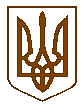 УКРАЇНАБілокриницька   сільська   радаРівненського   району    Рівненської    областіВ И К О Н А В Ч И Й       К О М І Т Е ТПРОЕКТ    РІШЕННЯвід  04 травня 2018  року                                                                                                                                                          Звіт члена виконавчого комітетуБілокриницької  сільської  ради  В.Червяка  про виконання функціональних обов’язківЗаслухавши та обговоривши інформацію члена виконавчого комітету                 В.Червяка про виконання функціональних обов’язків та з метою виконання річного плану роботи та плану роботи виконавчого комітету на ІІ квартал 2018 року, керуючись Законом України «Про місцеве самоврядування в Україні», виконавчий комітет Білокриницької сільської радиВ И Р І Ш И В :Звіт члена  виконкому Білокриницької сільської ради про виконання функціональних обов’язків В. Червяка взяти до уваги.Члену виконавчого комітету сприяти додержанню вимог чинного законодавства та продовжити роботу у сфері у сфері будівництва та оборонної роботи.Контроль за виконанням даного рішення покласти на т.в.о. секретаря ради О. Казмірчук.Сільський голова   		                                                                Т. ГончарукЗвіт члена  виконавчого комітету Білокриницької сільської ради, В.Червяка  про виконання функціональних  обов'язків Відповідно до ст. 51  Закону України «Про місцеве самоврядування в Україні», рішення сесії Білокриницької сільської ради №6 від 11.11.2016 року «Про утворення виконавчого комітету визначення його чисельності та затвердження його складу», рішенням виконавчого комітету Білокриницької сільської ради  від 26.11.2015 р. №191 «Про розприділення функціональних обов’язків між членами виконкому» мене призначено членом виконкому та покладено виконання обов’язків у сфері будівництва та оборонної роботи. Протягом звітного періоду відбулось 12 засідань виконкому, участь  прийняв у восьми. На території Білокриницької сільської ради проживає 4238 громадян, з них:  військовозобов’язаних 290  чоловік, призовників – 115. На обліку Білокриницької сільської ради перебуває 25 учасників  АТО.Згідно розпоряджень ОМВК на виконання Закону України «Про військовий обов’язок та військову службу» було призвано та оповіщено офіцерів запису на десятиденне навчання з територіальної оборони. На виконання розпорядження голови Рівненської районної державної адміністрації «Про організацію комплектування Збройних Сил України військовослужбовців за контрактом» були роздруковані та розповсюджені листівки з метою виявлення бажаючих проходити військову службу за контрактом у Збройних Силах України.Протягом І кварталу 2018 року земельні ділянки учасникам АТО не надавалися.На території сільської ради з кожним роком розширюється нове будівництво та проходить реконструкція існуючих об’єктів, тому виконкомом сільської ради здійснюється постійний контроль щодо додержання земельного та природоохоронного законодавства мешканцями сіл, контроль за використанням земель та їх призначенням, за станом забудови сіл сільської ради. Відповідно до Порядку пайової участі замовників у розвитку інженерно-транспортної і соціальної інфраструктури сіл Білокриницької ради, затвердженого сільською радою у 2013 році, укладених договорів про пайову участь у розвитку інженерно-транспортної інфраструктури с. Біла Криниця на загальну суму 7834 грн..Член виконавчого комітету                                                                       В.Червяк